 АДМИНИСТРАЦИЯ 
ЛЕНИНСКОГО МУНИЦИПАЛЬНОГО РАЙОНА
ВОЛГОГРАДСКОЙ ОБЛАСТИ______________________________________________________________________________ПОСТАНОВЛЕНИЕОт 05.12.2017  № 592 О внесении изменений в постановление администрации Ленинского муниципального района от 18.10.2016 № 469 «Об утверждении муниципальной программы «Капитальное строительство и развитие  социальной сферы Ленинского муниципального района» на 2017-2019 годы»На основании решения Ленинской районной Думы Волгоградской области от 29.11.2017 № 51/188 «О внесении изменений в решение Ленинской районной Думы № 37/147 от 16.12.2016 «О бюджете Ленинского муниципального района на 2017 год и на плановый период 2018 и 2019 годов», руководствуясь статьей 22 Устава Ленинского муниципального района Волгоградской области,  администрация Ленинского муниципального районаПОСТАНОВЛЯЕТ:1. Внести изменения в постановление администрации Ленинского муниципального района  от 18.10.2016 № 469 «Об утверждении муниципальной программы «Капитальное строительство и развитие социальной сферы Ленинского муниципального района» на 2017-2019 годы» (в редакции постановления от 12.07.2017 № 324, от 04.09.2017 № 408,от 21.09.2017 № 434) следующего содержания:1.1. В разделе Паспорта программы позицию «Объемы и источники финансирования программы (подпрограммы)» изложить в следующей редакции:	«Общий объем финансирования программы составляет – 8760,74 тысяч рублей, в том числе: за счет средств:федерального бюджета - 4190,38 тысяч рублей;областного бюджета - 1947,71 тысяч рублей;бюджета района  - 2348,65 тысяч рублей;бюджета поселения - 274,00 тысяч рублей, в том числе по годам:федеральный бюджет:4190,38 тысяч рублей - 2017 год  0,00 тысяч рублей - 2018 год  0,00 тысяч рублей - 2019 год  областной бюджет:1947,71 тысяч рублей - 2017 год  0,00 тысяч рублей - 2018 год  0,00 тысяч рублей - 2019 год бюджет района:1648,65 тысяч рублей - 2017 год 700,00 тысяч рублей - 2018 год 0,00 тысяч рублей - 2019 год бюджет поселения:74,00 тысяч рублей - 2017 год 100,00 тысяч рублей - 2018 год 100,00 тысяч рублей - 2019 год.»1.2. Раздел 5. «Обоснование объема финансовых ресурсов, необходимых для реализации муниципальной программы» изложить в следующей редакции: «Обоснование финансирования Программы является необходимость в реконструкции, строительстве, модернизации  общеобразовательных организаций и потребность в переводе на газовое отопление общеобразовательных организаций с целью приведения их в соответствии с нормативными требованиями. Программа  обеспечивает эффективное решение проблем в области экономического, экологического, социального и культурного развития Ленинского муниципального района. Общий объем финансирования программы составляет - 8760,74 тысяч рублей, в том числе: за счет средств:федерального бюджета - 4190,38 тысяч рублей.областного бюджета - 1947,71 тысяч рублей;бюджета района  -  2348,65 тысяч рублей;бюджета поселения - 274,00 тысяч рублей, в том числе по годам:федеральный бюджет:4190,38 тысяч рублей - 2017 год 0,00 тысяч рублей - 2018 год 0,00 тысяч рублей - 2019 год областной бюджет:1947,71 тысяч рублей - 2017 год 0,00 тысяч рублей - 2018 год 0,00 тысяч рублей - 2019 год бюджет района:1648,65 тысяч рублей - 2017 год 700,00 тысяч рублей - 2018 год 0,00 тысяч рублей - 2019 год бюджет поселения:74,00 тысяч рублей - 2017 год 100,00 тысяч рублей - 2018 год 100,00 тысяч рублей - 2019 год. Ресурсное обеспечение муниципальной Программы соответствует форме 3 (прилагается)».1.3. Абзац 50 раздела 7 «Перечень имущества, создаваемого (приобретаемого) в ходе реализации муниципальной программы. Сведения о правах на имущество, создаваемого (приобретаемого) в ходе реализации муниципальной программы» изложить в следующей редакции: «Бюджет Ленинского муниципального района 1581,99 тысяч рублей.»1.4.  Формы 2, 3 к муниципальной программе «Капитальное строительство и развитие социальной сферы Ленинского муниципального района на 2017-2019 годы», утвержденные вышеуказанным постановлением, изложить согласно приложениям (программа прилагается).2. Постановление вступает в силу с момента его подписания и подлежит официальному обнародованию.Глава администрацииЛенинского муниципального района 				  Н.Н. Варваровский УТВЕРЖДЕНпостановлением администрации Ленинского муниципального районаот 18.10.2016 № 469Паспорт муниципальной программы «Капитальное строительство и развитие социальной сферы Ленинского муниципального района» на 2017-2019 годы(в редакции постановлений от 12.07.2017 № 324, от 04.09.2017 № 408, от 21.09.2017 № 434, от 05.12.2017 № 592)Раздел 1. «Общая характеристика сферы реализации муниципальной программы»В районе существует проблема обеспеченности в дошкольных образовательных учреждениях. Показатель доли детей в возрасте 1-6 лет, состоящих на учете для определения в муниципальные дошкольные образовательные учреждения в 2013 году составила 20,5 %, в 2012 году 27,2 %. Снижение показателя связано с реализацией Указа Президента Российской Федерации от 07.05.2012  № 599 «О мерах по реализации государственной политики в области образования и науки» о ликвидации очередности в дошкольные учреждения детей 3-7 лет к 2016 году.  Для решения этой проблемы необходимо строительство новых дошкольных учреждений, реконструкция существующих  и внедрение экономичного, экологически безопасного оборудования для отопления образовательных учреждений. В соответствии с требованиями к техническому и санитарному состоянию общеобразовательных учреждений в  районе возникла необходимость в реконструкции здания МКОУ «Ленинская СОШ № 2». Для решения этой проблемы необходимо провести реконструкцию существующего здания школы № 2 в г. Ленинске и внедрение экономичного, экологически безопасного оборудования для отопления образовательных учреждений. Ряд крупных котельных, находящихся в муниципальной собственности, работают на жидком (твердом) топливе или с использованием электроэнергии. Использование жидкого (твердого) топлива существенно загрязняет атмосферу, почву и грунтовые воды. Коэффициент полезного действия таких котельных крайне низок, качество теплоснабжения потребителей не соответствует нормативам, себестоимость тепла чрезвычайно высока.С целью обеспечения развития и укрепления материально-технической базы муниципальных домов культуры необходимы мероприятия по  развитию и укреплению материально-технической базы МБУК Дворец культуры «Октябрь».Для  развития спортивной инфраструктуры муниципальной собственности возникает необходимость строительства объекта «Многофункциональная игровая площадка площадью 800м2 с детским спортивно-оздоровительным комплексом» с целью укрепления физического здоровья и достижения спортивных результатов в образовательных организациях района.Раздел 2. «Цели, задачи, сроки и этапы реализации муниципальной программы»Основными целями Программы является создание системы экономико-правовых условий, направленных на: 1. Увеличение количества социальных объектов и их модернизацию.2. Газификацию социальных объектов и создание при этом условий, соответствующих нормативам.Задачами Программы являются: - техническое перевооружение, строительство, реконструкция и модернизация социальных объектов; - повышение уровня газификации объектов социально-культурного назначения.Сроки реализации 2017-2019 годыЭтапы:- подпрограмма «Строительство, укрепление материально-технической базы и модернизация социальных объектов» - 1 этап – 2017 год, 2 этап 2018-2019 годы, - подпрограмма «Газификация» 1 этап – 2017 год.Раздел 3. «Целевые показатели муниципальной программы и ожидаемые конечные результаты реализации муниципальной программы»Целевые показатели Программы включают в себя: количество социальных объектов, подлежащих   реконструкции, строительству, модернизации,  количество установленных газовых блочно-модульных котельных, увеличение доли количества посещения культурно-досуговых мероприятий, повышение уровня удовлетворенности граждан предоставлением услуг, увеличение доли детей привлекаемых к участию творческих мероприятиях в общей численности детей, количество дополнительных мест в дошкольных организациях. Целью и задачами данных показателей является реконструкция, строительство, модернизация общеобразовательных организаций, строительство котельных на газовом топливе.Целевые показатели характеризуются по форме 1 (прилагается). Ожидаемыми результатами реализации программы являются перевод на автономное отопление МКОУ «Царевская СОШ» и МБДОУ «Царевский д/сад» Ленинского района Волгоградской области; модернизация материально-технической базы МБУК Дворец культуры «Октябрь» в г. Ленинске, строительство  многофункциональной  игровой  площадки  с детским спортивно-оздоровительным комплексом в МКОУ «Ленинская СОШ №1» строительство 6 котельных на газовом топливе,  объем экономии бюджетных средств в результате перевода котельных на газовое топливо на 20%, реконструкция здания, расположенного по адресу: г. Ленинск, ул. Ленина, 51, для открытия 5-ти групп дошкольного образования.Раздел 4. «Обобщенная характеристика основных мероприятий муниципальной программы (подпрограммы)»Данная Программа предусматривает выполнение следующих мероприятий:- реконструкция здания МКОУ «Ленинская СОШ № 2»;- перевод на автономное отопление МКОУ «Царевская СОШ» и МБДОУ «Царевский д/сад» Ленинского района Волгоградской области- строительство блочно-модульной котельной МКОУ «Степновская СОШ» Ленинского района Волгоградской области; - строительство блочно-модульной котельной МКОУ «Ильичевская СОШ» Ленинского района Волгоградской области;- строительство блочно-модульной котельной МКОУ «Рассветинская СОШ» Ленинского района Волгоградской области;- строительство блочно-модульных котельных МКОУ «Коммунаровская СОШ» Ленинского района Волгоградской области; - строительство блочно-модульной котельной МКУК «Степновский ЦКД»; - строительство блочно-модульной котельной МКУК «Ильичевский ЦКД»; - модернизация материально-технической базы МБУК Дворец культуры «Октябрь» в г. Ленинск, Волгоградская область;- строительство многофункциональной игровой площадки с детским спортивно-оздоровительным комплексом в МКОУ «Ленинская СОШ №1»;- реконструкция здания, расположенного по адресу: г. Ленинск, ул. Ленина, 51, для открытия 5-ти групп дошкольного образования.Перечень мероприятий соответствует форме 2 (прилагается).Раздел 5. «Обоснование объема финансовых ресурсов, необходимых для реализации муниципальной программы»Обоснование финансирования Программы является необходимость в реконструкции, строительстве, модернизации  общеобразовательных организаций и потребность в переводе на газовое отопление общеобразовательных организаций с целью приведения их в соответствии с нормативными требованиями. Программа  обеспечивает эффективное решение проблем в области экономического, экологического, социального и культурного развития Ленинского муниципального района. Общий объем финансирования программы составляет - 8760,74 тысяч рублей, в том числе: за счет средств:федерального бюджета - 4190,38 тысяч рублей;областного бюджета - 1947,71 тысяч рублей;бюджета района  -  2348,65 тысяч рублей;бюджета поселения - 274,00 тысяч рублей, в том числе по годам:федеральный бюджет:4190,38 тысяч рублей - 2017 год 0,00 тысяч рублей - 2018 год 0,00 тысяч рублей - 2019 год областной бюджет:1947,71 тысяч рублей - 2017 год 0,00 тысяч рублей - 2018 год 0,00 тысяч рублей - 2019 год бюджет района:1648,65 тысяч рублей - 2017 год 700,00 тысяч рублей - 2018 год 0,00 тысяч рублей - 2019 год бюджет поселения:74,00 тысяч рублей - 2017 год 100,00 тысяч рублей - 2018 год 100,00 тысяч рублей - 2019 год. Ресурсное обеспечение муниципальной Программы соответствует форме 3 (прилагается).Раздел 6. «Механизмы реализации муниципальной программы»Муниципальная Программа «Капитальное строительство и развитие социальной сферы Ленинского муниципального района» на 2017-2019 годы призвана стать важнейшим инструментом устойчивого социально-экономического развития Ленинского муниципального района в рамках современной районной политики. Программа предусматривает объединение усилий общественных органов, государственных законодательных и исполнительных органов власти, органов местного самоуправления, банковских и инвестиционно-финансовых структур¸ проектных и строительных организаций, учебных заведений и населения. Программа реализуется в соответствии с постановлением администрации Ленинского муниципального района от 27.04.2016 № 204 «Об утверждении Порядка разработки, реализации и оценки эффективности муниципальных программ Ленинского муниципального района Волгоградской области», в соответствии с Федеральным законом Российской Федерации от 05.04.2013 № 44-ФЗ «О размещении заказов на поставки товаров, выполнение работ, оказании услуг для государственных и муниципальных нужд»,  соглашением  «О предоставлении субсидии бюджету Ленинского муниципального района из областного бюджета на обеспечение развития и укрепления материально-технической базы муниципальных домов культуры» ,  «О предоставлении субсидий из областного бюджета бюджетам муниципальных образований на софинансирование капитальных вложений в объекты спортивной инфраструктуры муниципальной собственности  в рамках развития физической культуры и спорта Волгоградской области, которые осуществляются из местных бюджетов на 2017г»  а также иным законодательством, регулирующим муниципальные заказы.Управление Программой и контроль осуществляет ответственный исполнитель. Раздел 7. «Перечень имущества, создаваемого (приобретаемого)в ходе реализации муниципальной программы. Сведения о правах на имущество, создаваемого (приобретаемого) в ходе реализации муниципальной программы»Перечень товаров, работ и услуг включает в себя оплату проектно-сметных работ, строительно-монтажных работ, стоимость материалов, оборудования, налоги и обязательные платежи.          В рамках реализации мероприятий муниципальной программы будет создано следующее объекты:Строительство блочно-модульной котельной  МКОУ «Степновская СОШ» Ленинского муниципального района, Мощность объекта – 160 КВтСрок начала строительства –2017 год, срок окончания –2017 год.Объем финансирования: 2017 год Бюджет Волгоградской области – 0,00 тысяч рублей;  бюджет Ленинского муниципального района 0,00 тысяч рублей.Право собственности на имущество – МКОУ «Степновская СОШ»Строительство блочно-модульной котельной МКОУ «Ильичевская СОШ» Ленинского муниципального района,Мощность объекта – 325 КВтСрок начала строительства –2017 год, срок окончания –2017 год.Объем финансирования: 2017 год Бюджет Волгоградской области – 0,00 тысяч рублей;  бюджет Ленинского муниципального района 0,00 тысяч рублей.Право собственности на имущество – МКОУ «Ильичевская СОШ»Строительство блочно-модульной котельной МКОУ «Рассветинская СОШ» Ленинского муниципального районаМощность объекта – 400 КВтСрок начала строительства –2017 год, срок окончания –2017 год.Объем финансирования: 2017 год Бюджет Волгоградской области – 0,00 тысяч рублей;  бюджет Ленинского муниципального района 0,00 тысяч рублей.Право собственности на имущество – МКОУ «Рассветинская СОШ»Строительство блочно-модульных котельных МКОУ «Коммунаровская СОШ» Ленинского муниципального районаМощность объекта – 582 КВтСрок начала строительства –2017 год, срок окончания –2017 год.Объем финансирования: 2017 год Бюджет Волгоградской области – 0,00 тысяч рублей;  бюджет Ленинского муниципального района 0,00 тысяч рублей.Право собственности на имущество – МКОУ «Коммунаровская СОШ»Строительство многофункциональной игровой площадки с детским спортивно-оздоровительным комплексом в МКОУ «Ленинская СОШ №1»;Площадь – 800м2Срок начала строительства –2017 год, срок окончания –2017 год.Объем финансирования: 2017 год Из федерального бюджета -3000,0тысяч рублейБюджет Волгоградской области – 1815,35 тысяч рублейБюджет Ленинского муниципального района – 0,48 тысяч рублей;Право собственности на имущество МКОУ «Ленинская СОШ №1».         Модернизация материально-технической базы МБУК Дворец культуры «Октябрь» в г. Ленинск, Волгоградская область;Срок начала поставки –2017 год, срок окончания –2017 год.Кресла театральные – 500 штук;Объем финансирования: 2017 год Федеральный бюджет – 1190,38 тысяч рублейБюджет Волгоградской области – 132,36 тысяч рублейБюджет Ленинского муниципального района – 66,18 тысяч рублей;Бюджет поселения – 74,00 тысяч рублей.Право собственности на имущество МБУК Дворец культуры «Октябрь» в г. Ленинск, Волгоградская область.Реконструкция здания, расположенного  по улице Ленина, № 51, в г. Ленинске Волгоградской области для открытия 5-ти групп дошкольного образования  Мощность объекта – 100 мест.Срок начала реконструкции – ноябрь 2014 года, срок окончания реконструкции – октябрь 2017 года.Объем финансирования: 2017 год Бюджет Ленинского муниципального района 1581,99 тысяч рублей.Право собственности на имущество – администрация Ленинского муниципального района.ФОРМА 1к муниципальной программе «Капитальное строительство и развитие социальной  сферы Ленинского муниципального района» на 2017-2019 годы, утвержденной постановлением администрации Ленинского муниципального района от 18.10.2016 № 469ПЕРЕЧЕНЬцелевых показателей муниципальной программы «Капитальное строительство и развитие социальной сферы Ленинского муниципального района» на 2017-2019 годы (в редакции постановлений от 12.07.2017 № 324, от 04.09.2017 № 408, от 21.09.2017 № 434)ФОРМА 2к муниципальной программе «Капитальное строительство и развитие социальной  сферы Ленинского муниципального района» на 2017-2019 годы, утвержденной постановлением администрации Ленинского муниципального района от 18.10.2016 № 469ПЕРЕЧЕНЬмероприятий муниципальной программы «Капитальное строительство и развитие социальной сферы Ленинского муниципального района» на 2017-2019 годы (в редакции постановлений от 12.07.2017 № 324, от 04.09.2017 № 408, от 21.09.2017 № 434, от 05.12.2017)ФОРМА 3к муниципальной программе «Капитальное строительство и развитие социальной  сферы Ленинского муниципального района» на 2017-2019 годы, утвержденной постановлением администрации Ленинского муниципального района от 18.10.2016 № 469РЕСУРСНОЕ ОБЕСПЕЧЕНИЕмуниципальной программы  «Капитальное строительство и развитие социальной  сферы Ленинского муниципального района» на 2017-2019 годы (в редакции постановлений от 12.07.2017 № 324, от 04.09.2017 № 408, от 21.09.2017 № 434, от 05.12.2017 №592)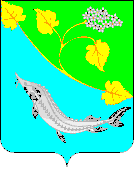 Ответственный исполнитель программы (подпрограммы) отдел по жизнеобеспечению администрации Ленинского муниципального районаСоисполнители программы (подпрограммы)Отдел архитектуры и градостроительства администрации Ленинского муниципального района; отдел образования администрации Ленинского муниципального района.Подпрограммы программы  1. Строительство, укрепление материально-технической базы  и модернизация  социальных объектов.2. Газификация.Цели программы (подпрограммы) Основными целями Программы является создание системы экономико-правовых условий, направленных на:           Увеличение количества социальных объектов и их модернизация;Газификацию социальных объектов и создание при этом условий, соответствующих нормативамЗадачи программы (подпрограммы) Целевые показатели программы (подпрограммы) Задачами Программы являются: техническое перевооружение, реконструкция и модернизация  социальных объектов повышение    уровня    газификации    объектовсоциально-культурного назначенияКоличество социальных объектов, подлежащих реконструкции и модернизации – 2 ед.Количество установленных газовых блочно-модульных котельных - 6 штук.Увеличение доли количества посещения культурно-досуговых мероприятий (по сравнению с предыдущим годом) - 0,2%Повышение уровня удовлетворенности граждан предоставлением услуг -87%Увеличение доли детей привлекаемых к участию творческих мероприятиях в общей численности детей - 4,7%Количество дополнительных мест в  дошкольных организациях – 100Сроки и этапы реализации программы    
(подпрограммы)Сроки реализации 2017-2019 годыЭтапы:Подпрограмма  «Строительство, укрепление материально-технической базы  и модернизация  социальных объектов» 1 этап – 2017 год, 2 этап 2018 – 2019 годыподпрограмма «Газификация» 1 этап – 2017 год Объемы и источники финансирования программы    
(подпрограммы)Общий объем финансирования программы составляет - 8760,74 тысяч рублей, в том числе: за счет средств:федерального бюджета - 4190,38 тысяч рублей;областного бюджета - 1947,71 тысяч рублей;бюджета района  -  2348,65 тысяч рублей;бюджета поселения - 274,00 тысяч рублей, в том числе по годам:федеральный бюджет:4190,38 тысяч рублей - 2017 год 0,00 тысяч рублей - 2018 год 0,00 тысяч рублей - 2019 год областной бюджет:1947,71 тысяч рублей - 2017 год 0,00 тысяч рублей - 2018 год 0,00 тысяч рублей - 2019 год бюджет района:1648,65 тысяч рублей - 2017 год 700,00 тысяч рублей - 2018 год 0,00 тысяч рублей - 2019 год бюджет поселения:74,00 тысяч рублей - 2017 год 100,00 тысяч рублей - 2018 год 100,00 тысяч рублей - 2019 год Ожидаемые результаты реализации программы (подпрограммы)   Перевод на автономное отопление МКОУ «Царевская СОШ» и МБДОУ «Царевский д/сад» Ленинского района Волгоградской области; Строительство котельных на газовом топливе;  Объем экономии бюджетных средств в  результате перевода котельных на газовое топливо на 20%;            Развитие и укрепление материально-технической базы МБУК «Дворец культуры «Октябрь»  Строительство многофункциональной игровой площадки с детским оздоровительным комплексом        Реконструкция здания, расположенного по адресу: г. Ленинск, ул. Ленина, 51, для открытия 5-ти групп дошкольного образования.№ п/пНаименование целевого показателяЕдиницаизмеренияЗначения целевых показателейЗначения целевых показателейЗначения целевых показателейЗначения целевых показателейЗначения целевых показателей№ п/пНаименование целевого показателяЕдиницаизмерения2015 год2016 год2017 год 2018 год2019 год123456891Количество социальных объектов, подлежащих реконструкции и модернизацииштук001012Увеличение доли количества посещения культурно-досуговых мероприятий (по сравнению с предыдущим годом)%000,180,190,203Повышение уровня удовлетворенности граждан предоставлением услуг %008586874Увеличение доли детей привлекаемых к участию творческих мероприятиях в общей численности детей %004,54,64,75Количество установленных газовых блочно-модульных котельных штук006006Количество дополнительных мест  в  дошкольных организацияхмест0010000№ п/пНаименование мероприятияОтветственный исполнитель, соисполнитель муниципальной программы, подпрограммыГод реализацииГод реализацииОбъемы и источники финансирования (тыс.рублей)Объемы и источники финансирования (тыс.рублей)Объемы и источники финансирования (тыс.рублей)Объемы и источники финансирования (тыс.рублей)Объемы и источники финансирования (тыс.рублей)Объемы и источники финансирования (тыс.рублей)Объемы и источники финансирования (тыс.рублей)Объемы и источники финансирования (тыс.рублей)Объемы и источники финансирования (тыс.рублей)Непосредственные результаты реализации мероприятияНепосредственные результаты реализации мероприятияНепосредственные результаты реализации мероприятия№ п/пНаименование мероприятияОтветственный исполнитель, соисполнитель муниципальной программы, подпрограммыГод реализацииГод реализациивсеговсеговсегов том числев том числев том числев том числев том числев том числеНепосредственные результаты реализации мероприятияНепосредственные результаты реализации мероприятияНепосредственные результаты реализации мероприятия№ п/пНаименование мероприятияОтветственный исполнитель, соисполнитель муниципальной программы, подпрограммыГод реализацииГод реализациивсеговсеговсегофедеральный бюджетобластной бюджетобластной бюджетместный бюджетместный бюджетвнебюджетные средстваНепосредственные результаты реализации мероприятияНепосредственные результаты реализации мероприятияНепосредственные результаты реализации мероприятия12344555677889101010Муниципальная программа «Капитальное строительство и развитие социальной  сферы Ленинского муниципального района» на 2017-2019 годы.Муниципальная программа «Капитальное строительство и развитие социальной  сферы Ленинского муниципального района» на 2017-2019 годы.Муниципальная программа «Капитальное строительство и развитие социальной  сферы Ленинского муниципального района» на 2017-2019 годы.Муниципальная программа «Капитальное строительство и развитие социальной  сферы Ленинского муниципального района» на 2017-2019 годы.Муниципальная программа «Капитальное строительство и развитие социальной  сферы Ленинского муниципального района» на 2017-2019 годы.Муниципальная программа «Капитальное строительство и развитие социальной  сферы Ленинского муниципального района» на 2017-2019 годы.Муниципальная программа «Капитальное строительство и развитие социальной  сферы Ленинского муниципального района» на 2017-2019 годы.Муниципальная программа «Капитальное строительство и развитие социальной  сферы Ленинского муниципального района» на 2017-2019 годы.Муниципальная программа «Капитальное строительство и развитие социальной  сферы Ленинского муниципального района» на 2017-2019 годы.Муниципальная программа «Капитальное строительство и развитие социальной  сферы Ленинского муниципального района» на 2017-2019 годы.Муниципальная программа «Капитальное строительство и развитие социальной  сферы Ленинского муниципального района» на 2017-2019 годы.Муниципальная программа «Капитальное строительство и развитие социальной  сферы Ленинского муниципального района» на 2017-2019 годы.Муниципальная программа «Капитальное строительство и развитие социальной  сферы Ленинского муниципального района» на 2017-2019 годы.Муниципальная программа «Капитальное строительство и развитие социальной  сферы Ленинского муниципального района» на 2017-2019 годы.Муниципальная программа «Капитальное строительство и развитие социальной  сферы Ленинского муниципального района» на 2017-2019 годы.Муниципальная программа «Капитальное строительство и развитие социальной  сферы Ленинского муниципального района» на 2017-2019 годы.1Реконструкция здания, расположенного по адресу: г. Ленинск, ул. Ленина, 51 для открытия 5-ти групп дошкольного образования;отдел по жизнеобеспечению, отдел образования администрации Ленинского муниципального района 20171581,991581,991581,991581,990,000,000,001581,991581,990,00Увеличение мест в дошкольном учреждении (100)Увеличение мест в дошкольном учреждении (100)Увеличение мест в дошкольном учреждении (100)1Реконструкция здания, расположенного по адресу: г. Ленинск, ул. Ленина, 51 для открытия 5-ти групп дошкольного образования;отдел по жизнеобеспечению, отдел образования администрации Ленинского муниципального района 20180,000,000,000,000,000,000,000,000,000,00Увеличение мест в дошкольном учреждении (100)Увеличение мест в дошкольном учреждении (100)Увеличение мест в дошкольном учреждении (100)1Реконструкция здания, расположенного по адресу: г. Ленинск, ул. Ленина, 51 для открытия 5-ти групп дошкольного образования;отдел по жизнеобеспечению, отдел образования администрации Ленинского муниципального района 20190,000,000,000,000,000,000,000,000,000,00Увеличение мест в дошкольном учреждении (100)Увеличение мест в дошкольном учреждении (100)Увеличение мест в дошкольном учреждении (100)2Реконструкция здания МКОУ «Ленинская СОШ № 2» отдел по жизнеобеспечению, отдел образования администрации Ленинского муниципального района 20170,000,000,000,000,000,000,000,000,000,00Улучшение качества оказываемых услуг, внедрение энергоэффективного оборудования Улучшение качества оказываемых услуг, внедрение энергоэффективного оборудования Улучшение качества оказываемых услуг, внедрение энергоэффективного оборудования 2Реконструкция здания МКОУ «Ленинская СОШ № 2» отдел по жизнеобеспечению, отдел образования администрации Ленинского муниципального района 20180,000,000,000,000,000,000,000,000,000,00Улучшение качества оказываемых услуг, внедрение энергоэффективного оборудования Улучшение качества оказываемых услуг, внедрение энергоэффективного оборудования Улучшение качества оказываемых услуг, внедрение энергоэффективного оборудования 2Реконструкция здания МКОУ «Ленинская СОШ № 2» отдел по жизнеобеспечению, отдел образования администрации Ленинского муниципального района 20190,000,000,000,000,000,000,000,000,000,00Улучшение качества оказываемых услуг, внедрение энергоэффективного оборудования Улучшение качества оказываемых услуг, внедрение энергоэффективного оборудования Улучшение качества оказываемых услуг, внедрение энергоэффективного оборудования 3Перевод на автономное отопление МКОУ «Царевская СОШ» и МБДОУ «Царевский д/сад»отдел по жизнеобеспечению, отдел образования администрации Ленинского муниципального района20170,000,000,000,000,000,000,000,000,000,00Достижение постоянного теплового режима в отопительный периодДостижение постоянного теплового режима в отопительный периодДостижение постоянного теплового режима в отопительный период3Перевод на автономное отопление МКОУ «Царевская СОШ» и МБДОУ «Царевский д/сад»отдел по жизнеобеспечению, отдел образования администрации Ленинского муниципального района2018700,00700,00700,00700,000,000,000,00700,00700,000,00Достижение постоянного теплового режима в отопительный периодДостижение постоянного теплового режима в отопительный периодДостижение постоянного теплового режима в отопительный период3Перевод на автономное отопление МКОУ «Царевская СОШ» и МБДОУ «Царевский д/сад»отдел по жизнеобеспечению, отдел образования администрации Ленинского муниципального района20190,000,000,000,000,000,000,000,000,000,00Достижение постоянного теплового режима в отопительный периодДостижение постоянного теплового режима в отопительный периодДостижение постоянного теплового режима в отопительный период4Модернизация материально-технической базы МБУК Дворец культуры «Октябрь» в г. Ленинск, Волгоградская область;отдел по жизнеобеспечению, отдел образования администрации Ленинского муниципального района20171462,921462,921462,921462,921190,38132,36132,3666,1874,00(пос)66,1874,00(пос)0,00Увеличение доли количества посещения культурно-досуговых  мероприятийУвеличение доли количества посещения культурно-досуговых  мероприятийУвеличение доли количества посещения культурно-досуговых  мероприятий4Модернизация материально-технической базы МБУК Дворец культуры «Октябрь» в г. Ленинск, Волгоградская область;отдел по жизнеобеспечению, отдел образования администрации Ленинского муниципального района2018100,00100,00100,00100,000,000,000,00100,00 (пос)100,00 (пос)0,00Увеличение доли количества посещения культурно-досуговых  мероприятийУвеличение доли количества посещения культурно-досуговых  мероприятийУвеличение доли количества посещения культурно-досуговых  мероприятий4Модернизация материально-технической базы МБУК Дворец культуры «Октябрь» в г. Ленинск, Волгоградская область;отдел по жизнеобеспечению, отдел образования администрации Ленинского муниципального района2019100,00100,00100,00100,000,000,000,00100,00 (пос)100,00 (пос)0,00Увеличение доли количества посещения культурно-досуговых  мероприятийУвеличение доли количества посещения культурно-досуговых  мероприятийУвеличение доли количества посещения культурно-досуговых  мероприятий5Строительство многофункциональной  игровой  площадки 800 м2 с детским спортивно-оздоровительным комплексом в МКОУ «Ленинская СОШ №1»;отдел по жизнеобеспечению, отдел образования администрации Ленинского муниципального района20174815,834815,834815,834815,833000,001815,351815,350,480,480,00Современные и комфортные условия для занятий по физической подготовке и занятия спортомСовременные и комфортные условия для занятий по физической подготовке и занятия спортомСовременные и комфортные условия для занятий по физической подготовке и занятия спортом5Строительство многофункциональной  игровой  площадки 800 м2 с детским спортивно-оздоровительным комплексом в МКОУ «Ленинская СОШ №1»;отдел по жизнеобеспечению, отдел образования администрации Ленинского муниципального района20180,000,000,000,000,000,000,000,000,000,00Современные и комфортные условия для занятий по физической подготовке и занятия спортомСовременные и комфортные условия для занятий по физической подготовке и занятия спортомСовременные и комфортные условия для занятий по физической подготовке и занятия спортом5Строительство многофункциональной  игровой  площадки 800 м2 с детским спортивно-оздоровительным комплексом в МКОУ «Ленинская СОШ №1»;отдел по жизнеобеспечению, отдел образования администрации Ленинского муниципального района20190,000,000,000,000,000,000,000,000,000,00Современные и комфортные условия для занятий по физической подготовке и занятия спортомСовременные и комфортные условия для занятий по физической подготовке и занятия спортомСовременные и комфортные условия для занятий по физической подготовке и занятия спортом6Строительство БМК  МКОУ «Степновская СОШ» отдел по жизнеобеспечению, отдел образования администрации Ленинского муниципального района 20170,000,000,000,000,000,000,000,000,000,00Достижение постоянного теплового режима в отопительный периодДостижение постоянного теплового режима в отопительный периодДостижение постоянного теплового режима в отопительный период6Строительство БМК  МКОУ «Степновская СОШ» отдел по жизнеобеспечению, отдел образования администрации Ленинского муниципального района 20180,000,000,000,000,000,000,000,000,000,00Достижение постоянного теплового режима в отопительный периодДостижение постоянного теплового режима в отопительный периодДостижение постоянного теплового режима в отопительный период6Строительство БМК  МКОУ «Степновская СОШ» отдел по жизнеобеспечению, отдел образования администрации Ленинского муниципального района 20190,000,000,000,000,000,000,000,000,000,00Достижение постоянного теплового режима в отопительный периодДостижение постоянного теплового режима в отопительный периодДостижение постоянного теплового режима в отопительный период7Строительство  БМК МКОУ «Ильичевская СОШ»отдел по жизнеобеспечению, отдел образования администрации Ленинского муниципального района20170,000,000,000,000,000,000,000,000,000,00Достижение постоянного теплового режима в отопительный периодДостижение постоянного теплового режима в отопительный периодДостижение постоянного теплового режима в отопительный период7Строительство  БМК МКОУ «Ильичевская СОШ»отдел по жизнеобеспечению, отдел образования администрации Ленинского муниципального района20180,000,000,000,000,000,000,000,000,000,00Достижение постоянного теплового режима в отопительный периодДостижение постоянного теплового режима в отопительный периодДостижение постоянного теплового режима в отопительный период7Строительство  БМК МКОУ «Ильичевская СОШ»отдел по жизнеобеспечению, отдел образования администрации Ленинского муниципального района20190,000,000,000,000,000,000,000,000,000,00Достижение постоянного теплового режима в отопительный периодДостижение постоянного теплового режима в отопительный периодДостижение постоянного теплового режима в отопительный период8Строительство БМК  МКОУ «Рассветинская СОШ»отдел по жизнеобеспечению, отдел образования администрации Ленинского муниципального района20170,000,000,000,000,000,000,000,000,000,00Достижение постоянного теплового режима в отопительный периодДостижение постоянного теплового режима в отопительный периодДостижение постоянного теплового режима в отопительный период8Строительство БМК  МКОУ «Рассветинская СОШ»отдел по жизнеобеспечению, отдел образования администрации Ленинского муниципального района20180,000,000,000,000,000,000,000,000,000,00Достижение постоянного теплового режима в отопительный периодДостижение постоянного теплового режима в отопительный периодДостижение постоянного теплового режима в отопительный период8Строительство БМК  МКОУ «Рассветинская СОШ»отдел по жизнеобеспечению, отдел образования администрации Ленинского муниципального района20190,000,000,000,000,000,000,000,000,000,00Достижение постоянного теплового режима в отопительный периодДостижение постоянного теплового режима в отопительный периодДостижение постоянного теплового режима в отопительный период9Строительство БМК  МКОУ «КоммунаровскаяСОШ»отдел по жизнеобеспечению, отдел образования администрации Ленинского муниципального района 20170,000,000,000,000,000,000,000,000,000,00Достижение постоянного теплового режима в отопительный периодДостижение постоянного теплового режима в отопительный периодДостижение постоянного теплового режима в отопительный период9Строительство БМК  МКОУ «КоммунаровскаяСОШ»отдел по жизнеобеспечению, отдел образования администрации Ленинского муниципального района 20180,000,000,000,000,000,000,000,000,000,00Достижение постоянного теплового режима в отопительный периодДостижение постоянного теплового режима в отопительный периодДостижение постоянного теплового режима в отопительный период9Строительство БМК  МКОУ «КоммунаровскаяСОШ»отдел по жизнеобеспечению, отдел образования администрации Ленинского муниципального района 20190,000,000,000,000,000,000,000,000,000,00Достижение постоянного теплового режима в отопительный периодДостижение постоянного теплового режима в отопительный периодДостижение постоянного теплового режима в отопительный период10Строительство БМК  МКУК «Степновский ЦКД»отдел по жизнеобеспечению администрации Ленинского муниципального района, администрация поселения20170,000,000,000,000,000,000,000,000,000,00Достижение постоянного теплового режима в отопительный периодДостижение постоянного теплового режима в отопительный периодДостижение постоянного теплового режима в отопительный период10Строительство БМК  МКУК «Степновский ЦКД»отдел по жизнеобеспечению администрации Ленинского муниципального района, администрация поселения20180,000,000,000,000,000,000,000,000,000,00Достижение постоянного теплового режима в отопительный периодДостижение постоянного теплового режима в отопительный периодДостижение постоянного теплового режима в отопительный период10Строительство БМК  МКУК «Степновский ЦКД»отдел по жизнеобеспечению администрации Ленинского муниципального района, администрация поселения20190,000,000,000,000,000,000,000,000,000,00Достижение постоянного теплового режима в отопительный периодДостижение постоянного теплового режима в отопительный периодДостижение постоянного теплового режима в отопительный период11Строительство БМК  МКУК «Ильичевский ЦКД»отдел по жизнеобеспечению администрации Ленинского муниципального района, администрация поселения20170,000,000,000,000,000,000,000,000,000,00Достижение постоянного теплового режима в отопительный периодДостижение постоянного теплового режима в отопительный периодДостижение постоянного теплового режима в отопительный период11Строительство БМК  МКУК «Ильичевский ЦКД»отдел по жизнеобеспечению администрации Ленинского муниципального района, администрация поселения20180,000,000,000,000,000,000,000,000,000,00Достижение постоянного теплового режима в отопительный периодДостижение постоянного теплового режима в отопительный периодДостижение постоянного теплового режима в отопительный период11Строительство БМК  МКУК «Ильичевский ЦКД»отдел по жизнеобеспечению администрации Ленинского муниципального района, администрация поселения20190,000,000,000,000,000,000,000,000,000,00Достижение постоянного теплового режима в отопительный периодДостижение постоянного теплового режима в отопительный периодДостижение постоянного теплового режима в отопительный периодИтого по муниципальной программе20177860,747860,747860,747860,744190,381947,711947,711722,651722,650,00Итого по муниципальной программе2018800,00800,00800,00800,000,000,000,00800,00800,000,00Итого по муниципальной программе2019100,00100,00100,00100,000,000,000,00100,00100,000,002017-20198760,748760,748760,748760,744190,381947,711947,712622,652622,650,00I. Подпрограмма «Строительство, укрепление материально-технической базы  и модернизация  социальных объектов».I. Подпрограмма «Строительство, укрепление материально-технической базы  и модернизация  социальных объектов».I. Подпрограмма «Строительство, укрепление материально-технической базы  и модернизация  социальных объектов».I. Подпрограмма «Строительство, укрепление материально-технической базы  и модернизация  социальных объектов».I. Подпрограмма «Строительство, укрепление материально-технической базы  и модернизация  социальных объектов».I. Подпрограмма «Строительство, укрепление материально-технической базы  и модернизация  социальных объектов».I. Подпрограмма «Строительство, укрепление материально-технической базы  и модернизация  социальных объектов».I. Подпрограмма «Строительство, укрепление материально-технической базы  и модернизация  социальных объектов».I. Подпрограмма «Строительство, укрепление материально-технической базы  и модернизация  социальных объектов».I. Подпрограмма «Строительство, укрепление материально-технической базы  и модернизация  социальных объектов».I. Подпрограмма «Строительство, укрепление материально-технической базы  и модернизация  социальных объектов».I. Подпрограмма «Строительство, укрепление материально-технической базы  и модернизация  социальных объектов».I. Подпрограмма «Строительство, укрепление материально-технической базы  и модернизация  социальных объектов».I. Подпрограмма «Строительство, укрепление материально-технической базы  и модернизация  социальных объектов».I. Подпрограмма «Строительство, укрепление материально-технической базы  и модернизация  социальных объектов».I. Подпрограмма «Строительство, укрепление материально-технической базы  и модернизация  социальных объектов».1Реконструкция здания, расположенного по адресу: г. Ленинск, ул. Ленина, 51 для открытия 5-ти групп дошкольного образования;отдел по жизнеобеспечению, отдел образования администрации Ленинского муниципального района 201720171581,991581,990,000,000,001581,991581,990,000,000,00Увеличение мест в дошкольном учреждении (100)Увеличение мест в дошкольном учреждении (100)1Реконструкция здания, расположенного по адресу: г. Ленинск, ул. Ленина, 51 для открытия 5-ти групп дошкольного образования;отдел по жизнеобеспечению, отдел образования администрации Ленинского муниципального района 201820180,000,000,000,000,000,000,000,000,000,00Увеличение мест в дошкольном учреждении (100)Увеличение мест в дошкольном учреждении (100)1Реконструкция здания, расположенного по адресу: г. Ленинск, ул. Ленина, 51 для открытия 5-ти групп дошкольного образования;отдел по жизнеобеспечению, отдел образования администрации Ленинского муниципального района 201920190,000,000,000,000,000,000,000,000,000,00Увеличение мест в дошкольном учреждении (100)Увеличение мест в дошкольном учреждении (100)2Перевод на автономное отопление МКОУ «Царевская СОШ» и МБДОУ «Царевский д/сад»отдел по жизнеобеспечению, отдел образования администрации Ленинского муниципального района 201720170,000,000,000,000,000,000,000,000,000,00Достижение постоянного теплового режима в отопительный периодДостижение постоянного теплового режима в отопительный период2Перевод на автономное отопление МКОУ «Царевская СОШ» и МБДОУ «Царевский д/сад»отдел по жизнеобеспечению, отдел образования администрации Ленинского муниципального района 20182018700,00700,000,000,000,00700,00700,000,000,000,00Достижение постоянного теплового режима в отопительный периодДостижение постоянного теплового режима в отопительный период2Перевод на автономное отопление МКОУ «Царевская СОШ» и МБДОУ «Царевский д/сад»отдел по жизнеобеспечению, отдел образования администрации Ленинского муниципального района 201920190,000,000,000,000,000,000,000,000,000,00Достижение постоянного теплового режима в отопительный периодДостижение постоянного теплового режима в отопительный период3Модернизация материально-технической базы МБУК Дворец культуры «Октябрь» в г. Ленинск, Волгоградская область;отдел по жизнеобеспечению, отдел образования администрации Ленинского муниципального района201720171462,921462,921190,381190,38132,3666,18 74,00(пос66,18 74,00(пос0,000,000,00Увеличение доли количества посещения культурно-досуговых  мероприятийУвеличение доли количества посещения культурно-досуговых  мероприятий3Модернизация материально-технической базы МБУК Дворец культуры «Октябрь» в г. Ленинск, Волгоградская область;отдел по жизнеобеспечению, отдел образования администрации Ленинского муниципального района20182018100,00100,000,000,000,00100,00 (пос)100,00 (пос)0,000,000,00Увеличение доли количества посещения культурно-досуговых  мероприятийУвеличение доли количества посещения культурно-досуговых  мероприятий3Модернизация материально-технической базы МБУК Дворец культуры «Октябрь» в г. Ленинск, Волгоградская область;отдел по жизнеобеспечению, отдел образования администрации Ленинского муниципального района20192019100,00100,000,000,000,00100,00 (пос)100,00 (пос)0,000,000,00Увеличение доли количества посещения культурно-досуговых  мероприятийУвеличение доли количества посещения культурно-досуговых  мероприятий4Строительство многофункциональной  игровой  площадки 800 м2 с детским спортивно-оздоровительным комплексом в МКОУ «Ленинская СОШ №1»;отдел по жизнеобеспечению, отдел образования администрации Ленинского муниципального района201720174815,834815,833000,003000,001815,350,480,480,000,000,00Современные и комфортные условия для занятий по физической подготовке и занятия спортомСовременные и комфортные условия для занятий по физической подготовке и занятия спортом4Строительство многофункциональной  игровой  площадки 800 м2 с детским спортивно-оздоровительным комплексом в МКОУ «Ленинская СОШ №1»;отдел по жизнеобеспечению, отдел образования администрации Ленинского муниципального района201820180,000,000,000,000,000,00 0,00 0,000,000,00Современные и комфортные условия для занятий по физической подготовке и занятия спортомСовременные и комфортные условия для занятий по физической подготовке и занятия спортом4Строительство многофункциональной  игровой  площадки 800 м2 с детским спортивно-оздоровительным комплексом в МКОУ «Ленинская СОШ №1»;отдел по жизнеобеспечению, отдел образования администрации Ленинского муниципального района201920190,000,000,000,000,000,000,000,000,000,00Современные и комфортные условия для занятий по физической подготовке и занятия спортомСовременные и комфортные условия для занятий по физической подготовке и занятия спортом5Реконструкция здания МКОУ «Ленинская СОШ № 2» отдел по жизнеобеспечению, отдел образования администрации Ленинского муниципального района201720170,000,000,000,000,000,000,000,000,000,00Улучшение качества оказываемых услуг, внедрение энергоэффективного оборудованияУлучшение качества оказываемых услуг, внедрение энергоэффективного оборудования5Реконструкция здания МКОУ «Ленинская СОШ № 2» отдел по жизнеобеспечению, отдел образования администрации Ленинского муниципального района201820180,000,000,000,000,000,000,000,000,000,00Улучшение качества оказываемых услуг, внедрение энергоэффективного оборудованияУлучшение качества оказываемых услуг, внедрение энергоэффективного оборудования5Реконструкция здания МКОУ «Ленинская СОШ № 2» отдел по жизнеобеспечению, отдел образования администрации Ленинского муниципального района201920190,000,000,000,000,000,000,000,000,000,00Улучшение качества оказываемых услуг, внедрение энергоэффективного оборудованияУлучшение качества оказываемых услуг, внедрение энергоэффективного оборудованияитог по подпрограмме201720177860,747860,744190,384190,381947,711722,651722,650,000,000,00итог по подпрограмме20182018800,00800,000,000,000,00800,00800,000,000,000,00итог по подпрограмме20192019100,0100,00,000,000,00100,00100,000,000,000,002017-20192017-20198760,748760,744190,384190,381947,712622,652622,650,000,000,00II. Подпрограмма «Газификация»II. Подпрограмма «Газификация»II. Подпрограмма «Газификация»II. Подпрограмма «Газификация»II. Подпрограмма «Газификация»II. Подпрограмма «Газификация»II. Подпрограмма «Газификация»II. Подпрограмма «Газификация»II. Подпрограмма «Газификация»II. Подпрограмма «Газификация»II. Подпрограмма «Газификация»II. Подпрограмма «Газификация»II. Подпрограмма «Газификация»II. Подпрограмма «Газификация»II. Подпрограмма «Газификация»II. Подпрограмма «Газификация»1Строительство БМК  МКОУ «Степновская СОШ»отдел по жизнеобеспечению, отдел образования администрации Ленинского муниципального района201720170,000,000,000,000,000,000,000,000,000,00Достижение постоянного теплового режима в отопительный периодДостижение постоянного теплового режима в отопительный период1Строительство БМК  МКОУ «Степновская СОШ»отдел по жизнеобеспечению, отдел образования администрации Ленинского муниципального района201820180,000,000,000,000,000,000,000,000,000,00Достижение постоянного теплового режима в отопительный периодДостижение постоянного теплового режима в отопительный период1Строительство БМК  МКОУ «Степновская СОШ»отдел по жизнеобеспечению, отдел образования администрации Ленинского муниципального района201920190,000,000,000,000,000,000,000,000,000,00Достижение постоянного теплового режима в отопительный периодДостижение постоянного теплового режима в отопительный период2Строительство  БМК МКОУ  «Ильичевская СОШ»отдел по жизнеобеспечению, отдел образования администрации Ленинского муниципального района201720170,000,000,000,000,000,000,000,000,000,00Достижение постоянного теплового режима в отопительный периодДостижение постоянного теплового режима в отопительный период2Строительство  БМК МКОУ  «Ильичевская СОШ»отдел по жизнеобеспечению, отдел образования администрации Ленинского муниципального района201820180,000,000,000,000,000,000,000,000,000,00Достижение постоянного теплового режима в отопительный периодДостижение постоянного теплового режима в отопительный период2Строительство  БМК МКОУ  «Ильичевская СОШ»отдел по жизнеобеспечению, отдел образования администрации Ленинского муниципального района201920190,000,000,000,000,000,000,000,000,000,00Достижение постоянного теплового режима в отопительный периодДостижение постоянного теплового режима в отопительный период3Строительство БМК  МКОУ «Рассветинская СОШ»отдел по жизнеобеспечению, отдел образования администрации Ленинского муниципального района201720170,000,000,000,000,000,000,000,000,000,00Достижение постоянного теплового режима в отопительный периодДостижение постоянного теплового режима в отопительный период3Строительство БМК  МКОУ «Рассветинская СОШ»отдел по жизнеобеспечению, отдел образования администрации Ленинского муниципального района201820180,000,000,000,000,000,000,000,000,000,00Достижение постоянного теплового режима в отопительный периодДостижение постоянного теплового режима в отопительный период3Строительство БМК  МКОУ «Рассветинская СОШ»отдел по жизнеобеспечению, отдел образования администрации Ленинского муниципального района201920190,000,000,000,000,000,000,000,000,000,00Достижение постоянного теплового режима в отопительный периодДостижение постоянного теплового режима в отопительный период4Строительство БМК  МКОУ «Коммунаровска СОШ»отдел по жизнеобеспечению, отдел образования администрации Ленинского муниципального района201720170,000,000,000,000,000,000,000,000,000,004Строительство БМК  МКОУ «Коммунаровска СОШ»отдел по жизнеобеспечению, отдел образования администрации Ленинского муниципального района201820180,000,000,000,000,000,000,000,000,000,004Строительство БМК  МКОУ «Коммунаровска СОШ»отдел по жизнеобеспечению, отдел образования администрации Ленинского муниципального района201920190,000,000,000,000,000,000,000,000,000,005Строительство БМК  МКУК «Степновский ЦКД»отдел по жизнеобеспечению администрации Ленинского муниципального района, администрация поселения201720170,000,000,000,000,000,000,000,000,000,000,00Достижение постоянного теплового режима в отопительный период5Строительство БМК  МКУК «Степновский ЦКД»отдел по жизнеобеспечению администрации Ленинского муниципального района, администрация поселения201820180,000,000,000,000,000,000,000,000,000,000,00Достижение постоянного теплового режима в отопительный период5Строительство БМК  МКУК «Степновский ЦКД»отдел по жизнеобеспечению администрации Ленинского муниципального района, администрация поселения201920190,000,000,000,000,000,000,000,000,000,000,00Достижение постоянного теплового режима в отопительный период6Строительство БМК  МКУК «Ильичевский ЦКД»отдел по жизнеобеспечению администрации Ленинского муниципального района, администрация поселения201720170,000,000,000,000,000,000,000,000,000,000,00Достижение постоянного теплового режима в отопительный период6Строительство БМК  МКУК «Ильичевский ЦКД»отдел по жизнеобеспечению администрации Ленинского муниципального района, администрация поселения201820180,000,000,000,000,000,000,000,000,000,000,00Достижение постоянного теплового режима в отопительный период6Строительство БМК  МКУК «Ильичевский ЦКД»отдел по жизнеобеспечению администрации Ленинского муниципального района, администрация поселения201920190,000,000,000,000,000,000,000,000,000,000,00Достижение постоянного теплового режима в отопительный период201720170,000,000,000,000,000,000,000,000,000,000,00201820180,000,000,000,000,000,000,000,000,000,000,00201920190,000,000,000,000,000,000,000,000,000,000,002017-20192017-20190,000,000,000,000,000,000,000,000,000,000,00№ п/пНаименование мероприятияГод реализацииОтветственный исполнитель, соисполнитель муниципальной программы, подпрограммыОбъемы и источники финансирования (тысяч рублей)Объемы и источники финансирования (тысяч рублей)Объемы и источники финансирования (тысяч рублей)Объемы и источники финансирования (тысяч рублей)Объемы и источники финансирования (тысяч рублей)№ п/пНаименование мероприятияГод реализацииОтветственный исполнитель, соисполнитель муниципальной программы, подпрограммывсегов том числев том числев том числев том числе№ п/пНаименование мероприятияГод реализацииОтветственный исполнитель, соисполнитель муниципальной программы, подпрограммывсегофедеральный бюджетобластной бюджетместный бюджетвнебюджетные средства123456789«Капитальное строительство и развитие социальной  сферы Ленинского муниципального района» на 2017-2019 годы.2017отдел по жизнеобеспечению, отдел образования администрации Ленинского муниципального района7860,744190,381947,711722,650,00«Капитальное строительство и развитие социальной  сферы Ленинского муниципального района» на 2017-2019 годы.2018отдел по жизнеобеспечению, отдел образования администрации Ленинского муниципального района800,000,000,00800,000,00«Капитальное строительство и развитие социальной  сферы Ленинского муниципального района» на 2017-2019 годы.2019отдел по жизнеобеспечению, отдел образования администрации Ленинского муниципального района100,000,000,00100,000,00«Капитальное строительство и развитие социальной  сферы Ленинского муниципального района» на 2017-2019 годы.2017-2019отдел по жизнеобеспечению, отдел образования администрации Ленинского муниципального района8760,744190,381947,712622,650,00IПодпрограмма «Строительство, укрепление материально-технической базы  и модернизация  социальных объектов».2017отдел по жизнеобеспечению, отдел образования администрации Ленинского муниципального района7860,744190,381947,711722,650,00IПодпрограмма «Строительство, укрепление материально-технической базы  и модернизация  социальных объектов».2018отдел по жизнеобеспечению, отдел образования администрации Ленинского муниципального района800,000,000,00800,000,00IПодпрограмма «Строительство, укрепление материально-технической базы  и модернизация  социальных объектов».2019отдел по жизнеобеспечению, отдел образования администрации Ленинского муниципального района100,000,000,00100,000,00IПодпрограмма «Строительство, укрепление материально-технической базы  и модернизация  социальных объектов».2017-2019отдел по жизнеобеспечению, отдел образования администрации Ленинского муниципального района8760,744190,381947,712622,650,00IIПодпрограмма «Газификация»2017отдел по жизнеобеспечению, отдел образования Администрации Ленинского муниципального района0,000,000,000,000,00IIПодпрограмма «Газификация»2018отдел по жизнеобеспечению, отдел образования Администрации Ленинского муниципального района0,000,000,000,000,00IIПодпрограмма «Газификация»2019отдел по жизнеобеспечению, отдел образования Администрации Ленинского муниципального района0,000,000,000,000,00IIПодпрограмма «Газификация»2017-2019отдел по жизнеобеспечению, отдел образования Администрации Ленинского муниципального района0,000,000,000,000,00